Registration Form                      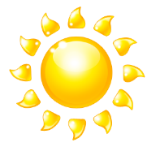    ~ ~ ~ ~ ~ Summer 2022 ~ ~ ~ ~ ~               Introduction to Preschool***Return This Form To The Office With Registration Fee.The summer program begins Monday, June 13, 2022 and goes through Friday, September 2, 2022.  This camp program enrolls children 2-3 years old.PLEASE PRINT:Name of your child _________________________      Date of birth _______________Name of parents/guardians ________________________________________________Email addresses:________________________________________________________Address ______________________________   City ____________________________Zip Code ___________  Phone Number __________________or __________________My Choice of program for summer camp (Please circle):5 full days ($315.00 per week) Mon/Wed./Fri full day ($230.00 per week) Tues./Thurs full day ($195.00 per week)Payment Information: (All registration fees are non-refundable)Summer registration fee $85.00    Check # ________Cot sheet fee $20.00 Check #_______ (Required)Supply Fee: $40.00  Check #_______Two-week security deposit or roll over difference due $ _________ Check # __________- - - - - - - - - - - - - - - - - - - - - - - - - - - - - - - - - - - - - - - - - - - - - - - - - - -- - - - - - - - - - - - - - - - - - - - - - - *All tuition policies can be found in our handbook.All file work and security deposit must be returned by May 2nd.**Reminder: Licensing regulations require updated paperwork to be on file prior to your child’s first enrolled day.This includes a birth certificate, and a medical form with a TB test, lead screening and chicken pox vaccine. Hearing and vision screenings are required for children ages 3 years and up.I, __________________________________have read and fully understand the school handbook.X _______________________________________________ Date ______________                    (Parent Signature)	